Údaje o žiadateľoviŽiadam o pridelenie značky „KOPANICE regionálny produkt“ pre:
(označte typ produktu, na ktorý žiadate udelenie značky):  poľnohospodársky produkt 			 potravinársky produkt      remeselný alebo iný spotrebný výrobok 	Charakteristika žiadateľaStručne opíšte Vašu činnosť, výrobu/ produkciu, miesto pôsobenia, históriu podniku: ................................................................................................................................................................................................................................................................................................................................................................................................................................................................................................................................................................................................................................................................................................Údaje o produkteNázov regionálneho produktu /skupiny produktov, pre ktoré žiadate o udelenie značky: ................................................................................................................................................................................................................................................................................................................................................Podrobný opis regionálneho produktu (v prípade skupiny produktov vymenujte jednotlivé produkty, rozsiahlejší zoznam priložte v prílohe, napr. výrobky z kože: opasky, brašne, náramky a pod.):................................................................................................................................................................................................................................................................................................................................................................................................................................................................................................................................................................................................................................................................................................Prehlasujem, že som sa oboznámil/a so Zásadami pre udeľovanie a používanie značky „KOPANICE regionálny produkt“ a budem sa nimi riadiť a rešpektovať ich.Prehlasujem, že údaje uvedené v tejto žiadosti (vrátane príloh) sú úplné, pravdivé, neskreslené a viem ich dokumentovať. Prehlasujem, že všetky úradne neosvedčené fotokópie (prílohy) predložené k žiadosti súhlasia s originálmi.  V ................................................., dňa.............. .		Podpis (pečiatka): ............................         								Meno:					Príloha A: Doklady o plnení základných kritérií na výrobcu/ producenta Žiadateľ označí dokumenty, ktoré sú obsahom tejto prílohy podľa toho, o aký subjekt ide.! NEZABUDNITE PRILOŽIŤ OZNAČENÉ DOKUMENTY !Príloha B: Čestné vyhlásenie podnikateľských subjektov/ subjektov oprávnených na podnikanie o plnení základných kritériíČestne týmto prehlasujem, svojím menom akofyzická osoba - podnikateľ,právnická osoba, ktorú zastupujem, že: nie som v konkurze, v likvidácii, konkurze, úpadku a ani nebol podaný návrh na konkurz zamietnutý pre nedostatok majetku, v súdom určenej správe alebo inom obdobnom konaní.v čase podania žiadosti nemám záväzky voči štátu po lehote splatnosti -  evidované nedoplatky (s výnimkou splátkových kalendárov potvrdených veriteľom) voči správcovi dane v zmysle zákona č. 563/2009 Z. z. o správe daní (daňový poriadok) a o zmene a doplnení niektorých zákonov v znení neskorších predpisov; príslušným colným úradom; Správe finančnej kontroly, nemám nedoplatky na platbách poistného na sociálne a zdravotné zabezpečenie;riadne vediem účtovníctvo, sledujem stav majetku a záväzkov (úpadok a predĺženosť v zmysle zákona o konkurze a reštrukturalizácii), nie je voči mne vedené žiadne konanie Slovenskej obchodnej inšpekcie, Rady pre reklamu, alebo iné konanie v súvislostí s porušovaním práv spotrebiteľa, nekalou súťažou, neetickou reklamou a inými nekalými praktikami podnikania a predaja,  pri prevádzkovaní svojej podnikateľskej činnosti plním všetky platné technické a kvalitatívne predpisy, ktoré sa na túto činnosť vzťahujú  (hygienické a technické normy, bezpečnosť práce a pod.),v súvislosti so svojou podnikateľskou činnosťou nepoškodzujem životné prostredie alebo jeho zložky nad mieru stanovenú platnými právnymi predpismi a spĺňam podľa technických a ekonomických možností zásady šetrnosti voči životnému prostrediu; Zároveň prehlasujem, že výrobok/produkt, na ktorý žiadam o udelenie práv na používanie značky, spĺňa všetky zákonné predpisy a normy, ktoré sa naň vzťahujú; nepoškodzuje životné prostredie ani jeho zložky nad mieru stanovenú platnou legislatívou, a to vo všetkých fázach jeho životného cyklu (výroba, spotreba); základné suroviny, z ktorých je vyrobený/vyprodukovaný, nie sú nikdy nahradzované. Príloha B: Čestné vyhlásenie nepodnikateľských subjektov o plnení základných kritérií Čestne týmto prehlasujem, svojím menom akofyzická osoba – nepodnikateľ (predajca poľnohospodárskych prebytkov, žiadateľ o čestné udelenie značky),že: nie som v osobnom bankrote alebo inom podobnom konaní;v čase podania žiadosti nemám záväzky voči štátu po lehote splatnosti -  evidované nedoplatky (s výnimkou splátkových kalendárov potvrdených veriteľom) voči správcovi dane v zmysle zákona č. 563/2009 Z. z. o správe daní (daňový poriadok) a o zmene a doplnení niektorých zákonov v znení neskorších predpisov; príslušným colným úradom; Správe finančnej kontroly, nemám nedoplatky na platbách poistného na sociálne a zdravotné zabezpečenie;nie je voči mne, alebo subjektu, ktorý som v minulosti zastupoval, vedené žiadne konanie Slovenskej obchodnej inšpekcie, Rady pre reklamu, alebo iné konanie v súvislostí s porušovaním práv spotrebiteľa, nekalou súťažou, neetickou reklamou a inými nekalými praktikami podnikania a predaja;  pri výrobe/produkcii produktu plním všetky platné predpisy, ktoré sa na túto činnosť vzťahujú  (hygienické a technické normy a pod.),pri predaji produktu dodržiavam platnú legislatívu, vediem daňovú evidenciu v zmysle zákona o dani z príjmu č. 595/2003 Z.z. v znení neskorších predpisov.    v súvislosti so svojou činnosťou nepoškodzujem životné prostredie alebo jeho zložky nad mieru stanovenú platnými právnymi predpismi a spĺňam podľa technických a ekonomických možností zásady šetrnosti voči životnému prostrediu; Zároveň prehlasujem, že výrobok/produkt, na ktorý žiadam o udelenie práv na používanie značky, spĺňa všetky zákonné predpisy a normy, ktoré sa naň vzťahujú; nepoškodzuje životné prostredie ani jeho zložky nad mieru stanovenú platnou legislatívou, a to vo všetkých fázach jeho životného cyklu (výroba, spotreba).  Príloha C: Splnenie podmienok jedinečnostiKritéria jedinečnosti sú zamerané na tradíciu výroby/produkcie, využitie miestnych surovín (surovín pochádzajúcich z vymedzeného regiónu); podiel ručnej/duševnej práce; jedinečnosť a originalita produktu.    Označte počet bodov v riadku, v ktorom váš výrobok/ produkt spĺňa dané kritérium. ! Uveďte opis naplnenia kritéria a priložte dokument dokladujúci naplnenie kritéria!1. tradícia výroby alebo výrobku/produkcie alebo produktuTradícia sa môže týkať buď daného konkrétneho výrobku, výrobnej technológie prípadne receptúry alebo subjektu (pôsobí v regióne určitú dobu aj keď výrobky alebo technológie môžu byť nové). Opíšte tradíciu výroby alebo výrobku a uveďte dobu Vášho podnikania v predmete činnosti, ktorý sa týka posudzovaného produktu. ................................................................................................................................................................................................................................................................................................................................................................................................................................................................................................................................................................................................................................................................................................................................................................................................................................................................................................................................................................................................................................................................................................................................................................................................................................................................................................................................................................................................................................................................................................................................................................................................................................................................................................................................................................................................................................................................................................................................................................................................................................................................................................................................................................................................................................................................................................................................................................................................................................................! NEZABUDNITE PRILOŽIŤ !Príloha D: písomný dokument alebo historický prameň, ktorý dokazuje existenciu výroby, technológie (receptúry) alebo podnikateľského subjektu podľa označeného a opísaného kritéria (kópia výpisu z OR a pod.).  2. Využitie regionálnych surovínVymenujte základné suroviny, z ktorých je produkt zložený a ich podiel na produkte podľa miesta pôvodu (miesta, kde je surovina vyprodukovaná, vypestovaná, dochovaná, alebo miesta, kde je výrobný materiál vrátane použitých polotovarov vyrobený; koordinátor môže od žiadateľa dodatočne vyžiadať dodacie listy použitých materiálov, prípadne iný dokument dokladujúci pôvod surovín). Do hodnotenia nie je zahrnutý obal výrobku a nevyhnutné vedľajšie prísady, ktoré nie je možné v danom regióne získať (napr. korenie, soľ a pod.).Stručný opis produktu a jeho zloženia/ skupiny produktov: ................................................................................................................................................................................................................................................................................................................................................................................................................................................................................................................................................................................................................................................................................................Podiel surovín na produkte sa týka:	  hmotnosti 	 objemu	  iné (uveďte) ........................... V prípade, že žiadate o udelenie značky na skupinu výrobkov, v ktorej sú výrobky s rozdielnym podielom surovín, DOPLŇTE tabuľku pre každý produkt zo skupiny, ktorý má odlišný podiel surovín. Aby boli produkty zaradené do jednej skupiny musia jednotne spĺňať dané kritérium (musia patriť do rovnakého rozpätia podielu surovín).  3. Podiel ručnej / remeselnej práceOpíšte výrobný/ pestovateľský postup produktu vrátane približnej doby jednotlivých procesov, opis ručnej práce, vrátane použitých nástrojov a uveďte približný podiel ručnej práce na výrobnom procese, t.j. podiel doby, počas ktorej sa výrobca osobne (fyzicky) a priamo podieľa na procese výroby daného výrobku. Do celkového trvania výroby sa nezapočítava doba, kedy je výrobok a pracuje „sám“ (napr. doba chladnutia, schnutia, uležania, tuhnutia a pod.).Ručnou prácou sa rozumie najmä to, že výrobky nie sú unifikované, môžu byť pri nej použité aj rôzne nástroje a prístroje (napr. aj s elektrickým pohonom), pokiaľ výsledný produkt závisí na zručnosti. ........................................................................................................................................................................................................................................................................................................................................................................................................................................................................................................................................................................................................................................................................................................................................................................................................................................................................................................................................................................................................................................................................................................................................................................................................................................................................................................................................................................................................................................................................................................................................................................................................................................................................................................................................................................................................................................................................................................................................................................................................................................................................................................................................................................................................................................................................V prípade, že žiadate o udelenie značky na skupinu výrobkov, v ktorej sú výrobky s rozdielnym podielom ručnej práce, uveďte tieto rozdiely v opise. Aby boli produkty zaradené do jednej skupiny musia jednotne spĺňať dané kritérium (musia patriť do rovnakého rozpätia podielu ručnej práce).  4. Jedinečnosť a originalita produktu Prínos žiadateľa k tvorbe hodnoty a podpore zamestnanosti  Unikátnosť produktuSte jediným producentom produktu, na ktorý žiadate o udelenie značky v Kopaničiarskom regióne alebo v SR? Ak áno, opíšte túto unikátnosť produktu.  ........................................................................................................................................................................................................................................................................................................................................................................................................................................................................................................................................................................................................................................................................................................................................................................................................................................................................Výnimočná kvalita produktuOcenenia za kvalitu produktu, na ktorý žiadate o udelenie značky alebo ocenenia súvisiace s jeho produkciu (uveďte názov alebo opíšte):regionálne ocenenia		.....................................................................................................................				.....................................................................................................................národné ocenenia 		.....................................................................................................................				.....................................................................................................................medzinárodné ocenenia	.....................................................................................................................				.....................................................................................................................! NEZABUDNITE PRILOŽIŤ !Príloha G: dokumenty preukazujúce originalitu a jedinečnosť produktu vo vzťahu k regiónu (napr. certifikát, ocenenie za kvalitu a pod.).Podpora priameho predaja regionálnych produktovPrevádzkujete alebo plánujete prevádzkovať  „oficiálne predajné miesto“ certifikovaných produktov „KOPANICE regionálny produkt“? (uveďte miesto prevádzky, prípadne časový plán jeho sprevádzkovania): ........................................................................................................................................................................................................................................................................................................................................................................................................................................................................................................................Kontrolný zoznam dokumentov žiadosti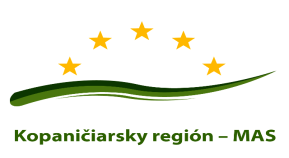 VZOR ŽIADOSTI O UDELENIE ZNAČKY„KOPANICE REGIONÁLNY PRODUKT“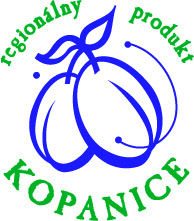 NA REMESELNÉ VÝROBKY A INÉ SPOTREBNÉ VÝROBKY, 
POĽNOHOSPODÁRSKE A POTRAVINÁRSKE PRODUKTYPodnikateľský subjekt / subjekt oprávnený na podnikanie (napr. OZ so živnostenským oprávnením)Podnikateľský subjekt / subjekt oprávnený na podnikanie (napr. OZ so živnostenským oprávnením)Podnikateľský subjekt / subjekt oprávnený na podnikanie (napr. OZ so živnostenským oprávnením)Podnikateľský subjekt / subjekt oprávnený na podnikanie (napr. OZ so živnostenským oprávnením)Podnikateľský subjekt / subjekt oprávnený na podnikanie (napr. OZ so živnostenským oprávnením)Podnikateľský subjekt / subjekt oprávnený na podnikanie (napr. OZ so živnostenským oprávnením)Podnikateľský subjekt / subjekt oprávnený na podnikanie (napr. OZ so živnostenským oprávnením)Podnikateľský subjekt / subjekt oprávnený na podnikanie (napr. OZ so živnostenským oprávnením)Obchodné meno: Obchodné meno: Právna forma: Právna forma: Právna forma: ...IČODIČŠtatutárny zástupca (u právnických osôb):Štatutárny zástupca (u právnických osôb):Štatutárny zástupca (u právnických osôb):Štatutárny zástupca (u právnických osôb):Štatutárny zástupca (u právnických osôb):Štatutárny zástupca (u právnických osôb):Sídlo žiadateľa:Sídlo žiadateľa:Sídlo žiadateľa:Sídlo žiadateľa:Sídlo žiadateľa:Sídlo žiadateľa:Sídlo žiadateľa:Sídlo žiadateľa:UlicaObecPSČKontaktné údaje: Kontaktné údaje: Kontaktné údaje: Kontaktné údaje: Kontaktné údaje: Kontaktné údaje: Kontaktné údaje: Kontaktné údaje: Meno osoby:telefón:email:Nepodnikateľský subjekt Nepodnikateľský subjekt  predajca poľnohospodárskych prebytkov (predajca z dvora) predajca poľnohospodárskych prebytkov (predajca z dvora) predajca poľnohospodárskych prebytkov (predajca z dvora) predajca poľnohospodárskych prebytkov (predajca z dvora) predajca poľnohospodárskych prebytkov (predajca z dvora) remeselník/umelec - žiadateľ o čestné udelenie značky  remeselník/umelec - žiadateľ o čestné udelenie značky  remeselník/umelec - žiadateľ o čestné udelenie značky  remeselník/umelec - žiadateľ o čestné udelenie značky  remeselník/umelec - žiadateľ o čestné udelenie značky Meno žiadateľa:Meno žiadateľa:IČO (ak je pridelené):IČO (ak je pridelené):DIČ (ak pridelené):DIČ (ak pridelené):DIČ (ak pridelené):DIČ (ak pridelené):.Adresa žiadateľa:Adresa žiadateľa:Adresa žiadateľa:Adresa žiadateľa:Adresa žiadateľa:Adresa žiadateľa:Adresa žiadateľa:UlicaObecPSČKontaktné údaje: Kontaktné údaje: Kontaktné údaje: Kontaktné údaje: Kontaktné údaje: Kontaktné údaje: Kontaktné údaje: Meno osoby:telefón:email:Miesto výroby/produkcie regionálneho produktu: Miesto výroby/produkcie regionálneho produktu: Miesto výroby/produkcie regionálneho produktu: Miesto výroby/produkcie regionálneho produktu: Miesto výroby/produkcie regionálneho produktu: Miesto výroby/produkcie regionálneho produktu:  totožné so sídlom/adresou žiadateľa iné (adresa prevádzkarne, a pod. ) uveďte adresu: totožné so sídlom/adresou žiadateľa iné (adresa prevádzkarne, a pod. ) uveďte adresu: totožné so sídlom/adresou žiadateľa iné (adresa prevádzkarne, a pod. ) uveďte adresu: totožné so sídlom/adresou žiadateľa iné (adresa prevádzkarne, a pod. ) uveďte adresu: totožné so sídlom/adresou žiadateľa iné (adresa prevádzkarne, a pod. ) uveďte adresu: totožné so sídlom/adresou žiadateľa iné (adresa prevádzkarne, a pod. ) uveďte adresu:Ulica, súpisné číslo...........................................Obec.............................PSČ...............ŽiadateľKópia dokladov, ktoré sú obsahom prílohyOznačte XFO – podnikateľ podnikajúci na základe živnostenského oprávneniaVýpis zo živnostenského registraFO – podnikateľ podnikajúci na základe živnostenského oprávneniaŽivnostenský list, adresa prevádzkarnePO – podnikateľ (s.r.o., a.s., komanditná spoločnosť, družstvo, a pod.)Výpis z obchodného registra, PO – podnikateľ (s.r.o., a.s., komanditná spoločnosť, družstvo, a pod.)Živnostenský list (ak nie je predmet činnosti uvedený vo výpise z OR),  adresa prevádzkarne2PO – iná ako podnikateľ (občianske združenie, nezisková organizácia a pod.) oprávnená na podnikanieVýpis z registra organizáciíPO – iná ako podnikateľ (občianske združenie, nezisková organizácia a pod.) oprávnená na podnikanieŽivnostenský list, adresa prevádzkarne2Slobodné povolanie – FO podnikajúca na základe iného ako živnostenského zákonaVýpis z registra organizáciíSamostatne hospodáriaci roľníkOsvedčenie o zápise do evidencie SHRSamostatne hospodáriaci roľníkVýpis z katastra nehnuteľností alebo nájomná zmluva (v prípade viacerých miest produkcie)FO – nepodnikateľ – predajca prebytkov prvovýroby živočíšneho pôvodu (med, mlieko, vajcia, ryby)Doklad o registrácii prevádzkarne na Regionálnej veterinárnej a potravinovej správe.FO – nepodnikateľ – predajca prebytkov prvovýroby živočíšneho pôvodu (med, mlieko, vajcia, ryby)Kópia občianskeho preukazu FO – nepodnikateľ – predajca prebytkov prvovýroby rastlinného pôvoduKópia ohlásenia miesta produkcie prebytkov na obciFO – nepodnikateľ – predajca prebytkov prvovýroby rastlinného pôvoduKópia občianskeho preukazuVčelár (okrem iných dokladov) Kópia výpisu z centrálneho registra včelstievPOČET PRILOŽENÝCH DOKUMENTOV  Meno osoby............................................................Funkcia............................................................Obchodné meno subjektu............................................................V ..................................., dňa  ................ .Podpis...........................................................Meno osoby............................................................V ..................................., dňa  ................ .Podpis........................................................... Hodnotenie kritéria:  výrobok, výrobná technológia (receptúra), alebo subjekt existuje v regióne:Regionálne suroviny (pôvodom z obcí Brestovec, Brezová pod Bradlom,  Bukovec, Bzince pod Javorinou, Hrachovište, Hrašné, Chvojnica, Jablonka, Kostolné, Košariská, Krajné, Lubina, Myjava, Podbranč, Podkylava, Polianka, Poriadie, Prašník, Priepasné, Rudník, Sobotište, Stará Myjava, Stará Turá, Vaďovce, Višňové, Vrbovce).Miesto pôvodu suroviny, názov dodávateľaPodiel na produkte v %Surovina zo susediacich regiónov SR a ČR (pôvodom z Trenčianskeho kraja, okresov Senica, Skalica, Trnava, Piešťany a Hlohovec v Trnavskom kraji, okresov Malacky a Pezinok v Bratislavskom kraji alebo z ORP Veselí nad Moravou z Juhomoravského kraja alebo ORP Uherský Brod zo Zlínskeho kraja v ČR)Miesto pôvodu suroviny, názov dodávateľaPodiel na produkte v %Suroviny z ostatného územia SR a z ostatného územia Juhomoravského a Zlínskeho kraja   Miesto pôvodu suroviny, názov dodávateľaPodiel na produkte v %Ostatné zahraničné suroviny – len v prípade remeselných výrobkov (opodstatnenosť použitia posúdi komisia). Miesto pôvodu suroviny, názov dodávateľaPodiel na produkte v %Hodnotenie kritéria: POĽNOHOSPODÁRSKE A POTRAVINOVÉ PRODUKTYO udelenie značky sa nemôže uchádzať potravinársky a poľnohospodársky produkt, ak na jeho spracovanie a produkciu neboli použité základné suroviny, ktoré pochádzajú zo SR alebo z Juhomoravského alebo Zlínskeho kraja v ČR. Produkty prvovýroby sa môžu o značku uchádzať len v prípade, že sú dopestované alebo dochované ako regionálne suroviny (plnia kritérium na 6 bodov). Potravinárske produkty z mlieka a mäsové produkty sa môžu o značku uchádzať len ak sú základné suroviny prevažne regionálne, čiže väčšina (viac ako 50 %) použitých surovín je regionálnych (t.j. plnia kritérium na 4, 5 alebo 6 bodov). Hodnotenie kritéria: REMESELNÉ A INÉ SPOTREBNÉ VÝROBKYO udelenie značky sa môže uchádzať len výrobok, ktorého základné suroviny pochádzajú zo SR alebo z Juhomoravského a Zlínskeho kraja v ČR  okrem prípadu, keď hodnota ručnej práce (pridaná hodnota) výrobku presahuje finančnú hodnotu materiálu a ak je použitie zahraničných surovín/materiálov opodstatnené vo vzťahu ku kvalite výrobku, charakteru výrobku alebo špecifickej výrobnej technológii (žiadateľ to zdôvodní v žiadosti, certifikačná komisia opodstatnenosť posúdi). Hodnotenie kritéria:  výrobok, výrobná technológia (receptúra), alebo subjekt existuje v regióne:O udelenie značky sa nemôže uchádzať výrobok (produkt), ak je jeho spracovanie na 100 % plnoautomatizované (okrem poľnohospodárskych a potravinárskych produktov). Zamestnanci evidovaní v trvalom pracovnom pomere ku dňu podania žiadosti počet%SPOLU100z toho s trvalým pobytom v Kopaničiarskom regióne (Brestovec, Brezová pod Bradlom,  Bukovec, Bzince pod Javorinou, Hrachovište, Hrašné, Chvojnica, Jablonka, Kostolné, Košariská, Krajné, Lubina, Myjava, Podbranč, Podkylava, Polianka, Poriadie, Prašník, Priepasné, Rudník, Sobotište, Stará Myjava, Stará Turá, Vaďovce, Višňové, Vrbovce).Hodnotenie kritérií jedinečnosti:Počet bodov spolu:Uvádza žiadateľ 
(súčet bodov na základe žiadosti)Potvrdí koordinátor po posúdení certifikačnou komisiouPočet bodov spolu:DokumentOznačí žiadateľPotvrdí koordinátorVyplnená žiadosťPríloha A: Doklady o plnení základných kritérií na výrobcu/ producentaPríloha B: Čestné vyhlásenie o plnení podmienok subjektuPríloha C: Naplnenie podmienok jedinečnostiPríloha D: písomný dokument alebo historický prameň, ktorý dokazuje naplnenie kritéria tradície a jeho opisPríloha E: dokumenty preukazujúce originalitu a jedinečnosť produktu vo vzťahu k regiónu, konkrétne:  .................................................................................................................Vzorka výrobku/produktu (ak nie je možné vzorku priložiť, priložte fotografiu)Iné (uveďte) ...........................................................................................................